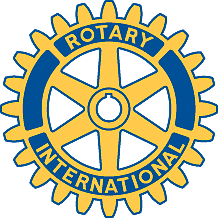 Rotary Club of Carleton Place and Mississippi Mills       Meeting of November 2nd, 2009We met, as we did long ago, back in our old room, The Silver Dart, at the Heritage Inn, at 6:15, under the leadership of President Mike. All 8 of us sang " O Canada " with a renewed spirit of renaissance, almost a re-birth. Grace was read by fellow Rotarian John.Correspondence: -- Alwood Treatment Centre is requesting financial aid to purchase a Hobart     sterilizer, for dishes, with price tag of a 5000$. Any amount would be greatly appreciated. The Donation Committee will take it under advisement.The UCDSB sent us a receipt for the 2 bursaries ( 500$ ). A flier was received from IDA advertising their Annual Christmas Customer Appreciation Night on Tuesday, November 24th, from 5pm thru 9pm, with complimentary refreshments, goodies, free gift wrapping, a free gift with every purchase, and a 20% off all purchases, with some restrictions.Last week's EMC noted that the week of Sept 21st, thru 27th, both Timmies in CP held a" Smile Cookie Campaign" to raise funds for our 2 hospitals. The CPDMH received 3387$ and the ADH/FVM received 2683$. Why the difference? who knows!!!!!!An email was received from Katie Burke, DGE. She will be replaced as Chair of the Volunteers for the 2010 International Conference by Arianne Carriere. The sign-up website remains the same ( www.hocvolunteers.com ). Volunteers will be needed at the PET Airport (Dorval ) on June 16-17-18-19-20, in 4 hour shifts, along with representatives from Tourisme Montreal, to welcome visitors and assist them to get to the appropriate transportation for their hotel. Volunteers, with similar duties will also be stationed at the train station ( Fairmont Queen Elizabeth Hotel). Volunteers will also be needed from 20th thru 23rd, at the Palais des Congres to provide directions to the venues, for sessions and, assisting Rotarians who wish to take the Metro to the Bell Centre for the plenary session. In the hotels, volunteers will work on the 19th and 20th providing info from Tourisme Mtl to visitors who will be going to the Palais and the BC, and other venues.November War Memorial Ceremonies: a reminder that both CP and Almonte will be attended by Mike and Alan, respectively for the laying of our wreathes.Rose Sale; to take place the week of Nov. 22nd: roses should arrive the Wed., Nov 25th for packaging; distribution will occur on the Thurs., Fri., and Sat.; help is needed; adverts will be available; roses are 6.75$/doz, boxes(50) are 53.37$, 400 tissue sheets are 20.39$. REMEMBER TO CALL EARLY and USE LAST YEAR'S LIST IF YOU STILL  HAVE IT.EREY: a reminder from D7040 that Rotarians should try and donate the required amount (100$ ).Mike reminded us that the District Newsletter is on the web. Read it -- oral test next week.Cover Charge: a cover charge is required by all attendees at our weekly meeting (5$ ). 3$ goes to our Club, and 2$ goes to the server. Drinks are on the pay-as-you-order system. Menu fares are in order, with payment due before you leave. This week, 7/8 members ate. Websites updates: all our website are updated: Club, D7040, and RI sites, a task undertaken by Mike.Happy/Sad Dollars from Brian, Gordon, and Mike.11. 50/50 draw won by Gordon.                                     